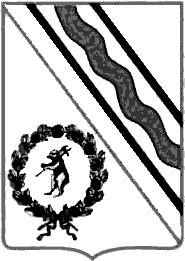 Администрация Тутаевского муниципального районаПОСТАНОВЛЕНИЕот 22.06.2023  № 486-пг. ТутаевВ соответствии с Федеральным законом от 23.06.2016 N 182-ФЗ "Об основах системы профилактики правонарушений в Российской Федерации", Законом Ярославской области от 5 мая 2006 г. № 20-з «О профилактике правонарушений в Ярославской области», подпрограммой "Семья и дети Ярославии" на 2021 - 2025 годы, утверждённой постановлением Правительства Ярославской области от 22.03.2021 года №128-п, Администрация Тутаевского муниципального района ПОСТАНОВЛЯЕТ:1. Внести в Муниципальную целевую программу «Профилактика правонарушений и усиление борьбы с преступностью в Тутаевском  муниципальном районе» на 2023–2025 годы, утвержденную постановлением Администрации Тутаевского муниципального района от 22.03.2023 № 193-п (далее – Программа) следующие изменения:1.1. Паспорт Программы изложить в редакции приложения к настоящему постановлению.1.2. Пункт 1.3 Основных мероприятий муниципальной целевой программы на 2023 год (первый год реализации) раздела 3 Программы изложить в следующей редакции:1.3. Пункт 2.15 Основных мероприятий муниципальной целевой программы на 2023 год (первый год реализации) раздела 3 Программы изложить в следующей редакции:1.4. Строку таблицы «Всего по муниципальной целевой программе на 2023 год» раздела 3 Программы изложить в следующей редакции:1.5. Строку таблицы «Всего по муниципальной целевой программе» раздела 3 Программы изложить в следующей редакции:2. Контроль за исполнением настоящего постановления возложить на  заместителя Главы Администрации Тутаевского муниципального района по экономическим вопросам и развитию территорий С.А. Федорову. 3. Опубликовать настоящее постановление в Тутаевской массовой муниципальной газете «Берега».4. Настоящее постановление вступает в силу с даты его подписания.Глава Тутаевского муниципального района			           О.В. НизоваПриложение  к Постановлению Администрации Тутаевского муниципального района          от 22.06.2023  № 486-пПАСПОРТ МУНИЦИПАЛЬНОЙ ЦЕЛЕВОЙ ПРОГРАММЫ ТУТАЕВСКОГО МУНИЦИПАЛЬНОГО РАЙОНА3. Ресурсное обеспечение муниципальной программыО внесении изменений в Муниципальную целевую программу «Профилактика правонарушений и усиление борьбы с преступностью в Тутаевском  муниципальном районе» на 2023–2025 годы, утвержденную постановлением Администрации Тутаевского муниципального района от 22.03.2023 № 193-п 1.3 Содействие в оформлении паспортов гражданам, оставшимся без определенного места  жительства2023бюджет поселения-ДТиСРКоличество лиц, которым  оказана помощь, по факту выявления лиц1.3 Содействие в оформлении паспортов гражданам, оставшимся без определенного места  жительства2023бюджет района1 800ДТиСРКоличество лиц, которым  оказана помощь, по факту выявления лиц1.3 Содействие в оформлении паспортов гражданам, оставшимся без определенного места  жительства2023областной бюджет-ДТиСРКоличество лиц, которым  оказана помощь, по факту выявления лиц1.3 Содействие в оформлении паспортов гражданам, оставшимся без определенного места  жительства2023федеральный бюджет-ДТиСРКоличество лиц, которым  оказана помощь, по факту выявления лиц1.3 Содействие в оформлении паспортов гражданам, оставшимся без определенного места  жительства2023итого по бюджету мероприятия1 800ДТиСРКоличество лиц, которым  оказана помощь, по факту выявления лиц1.3 Содействие в оформлении паспортов гражданам, оставшимся без определенного места  жительства2023внебюджетные источники-ДТиСРКоличество лиц, которым  оказана помощь, по факту выявления лиц1.3 Содействие в оформлении паспортов гражданам, оставшимся без определенного места  жительства2023итого по мероприятию1 800ДТиСРКоличество лиц, которым  оказана помощь, по факту выявления лиц2.15 Изготовление и распространение информационно-пропагандистских материалов, направленных на: - предупреждение распространения терроризма и его идеологии; - доведение норм Российского законодательства, устанавливающих ответственность за участие и содействие террористической (экстремистской) деятельности, разжигание социальной, расовой, национальной и религиозной розни; - воспитание правовой культуры, - формирование грамотных действий при возникновении угрозы (совершении) террористического акта. Разъяснение лицам, прибывающим из стран с повышенной террористической активностью для временного проживания и осуществления трудовой деятельности на территории Российской Федерации, норм законодательства РФ, устанавливающих ответственность за участие и содействие террористической деятельности, разжигание социальной, расовой, национальной и религиозной розни, создание и участие в деятельности общественных объединений, цели или действия которых направлены на насильственное изменение основ конституционного строя России с привлечением работодателей, представителей религиозных и общественных организаций.2023бюджет поселения-АТМР,МО МВД,УОиС АТМР, ОО,УКиМП АТМР, МЦ «Галактика»Количество изготовленных и распространённых буклетов, памяток, листовок и т.д.не менее 10 Количество мероприятий, по факту прибытия лиц2.15 Изготовление и распространение информационно-пропагандистских материалов, направленных на: - предупреждение распространения терроризма и его идеологии; - доведение норм Российского законодательства, устанавливающих ответственность за участие и содействие террористической (экстремистской) деятельности, разжигание социальной, расовой, национальной и религиозной розни; - воспитание правовой культуры, - формирование грамотных действий при возникновении угрозы (совершении) террористического акта. Разъяснение лицам, прибывающим из стран с повышенной террористической активностью для временного проживания и осуществления трудовой деятельности на территории Российской Федерации, норм законодательства РФ, устанавливающих ответственность за участие и содействие террористической деятельности, разжигание социальной, расовой, национальной и религиозной розни, создание и участие в деятельности общественных объединений, цели или действия которых направлены на насильственное изменение основ конституционного строя России с привлечением работодателей, представителей религиозных и общественных организаций.2023бюджет района15 500АТМР,МО МВД,УОиС АТМР, ОО,УКиМП АТМР, МЦ «Галактика»Количество изготовленных и распространённых буклетов, памяток, листовок и т.д.не менее 10 Количество мероприятий, по факту прибытия лиц2.15 Изготовление и распространение информационно-пропагандистских материалов, направленных на: - предупреждение распространения терроризма и его идеологии; - доведение норм Российского законодательства, устанавливающих ответственность за участие и содействие террористической (экстремистской) деятельности, разжигание социальной, расовой, национальной и религиозной розни; - воспитание правовой культуры, - формирование грамотных действий при возникновении угрозы (совершении) террористического акта. Разъяснение лицам, прибывающим из стран с повышенной террористической активностью для временного проживания и осуществления трудовой деятельности на территории Российской Федерации, норм законодательства РФ, устанавливающих ответственность за участие и содействие террористической деятельности, разжигание социальной, расовой, национальной и религиозной розни, создание и участие в деятельности общественных объединений, цели или действия которых направлены на насильственное изменение основ конституционного строя России с привлечением работодателей, представителей религиозных и общественных организаций.2023областной бюджет-АТМР,МО МВД,УОиС АТМР, ОО,УКиМП АТМР, МЦ «Галактика»Количество изготовленных и распространённых буклетов, памяток, листовок и т.д.не менее 10 Количество мероприятий, по факту прибытия лиц2.15 Изготовление и распространение информационно-пропагандистских материалов, направленных на: - предупреждение распространения терроризма и его идеологии; - доведение норм Российского законодательства, устанавливающих ответственность за участие и содействие террористической (экстремистской) деятельности, разжигание социальной, расовой, национальной и религиозной розни; - воспитание правовой культуры, - формирование грамотных действий при возникновении угрозы (совершении) террористического акта. Разъяснение лицам, прибывающим из стран с повышенной террористической активностью для временного проживания и осуществления трудовой деятельности на территории Российской Федерации, норм законодательства РФ, устанавливающих ответственность за участие и содействие террористической деятельности, разжигание социальной, расовой, национальной и религиозной розни, создание и участие в деятельности общественных объединений, цели или действия которых направлены на насильственное изменение основ конституционного строя России с привлечением работодателей, представителей религиозных и общественных организаций.2023федеральный бюджет-АТМР,МО МВД,УОиС АТМР, ОО,УКиМП АТМР, МЦ «Галактика»Количество изготовленных и распространённых буклетов, памяток, листовок и т.д.не менее 10 Количество мероприятий, по факту прибытия лиц2.15 Изготовление и распространение информационно-пропагандистских материалов, направленных на: - предупреждение распространения терроризма и его идеологии; - доведение норм Российского законодательства, устанавливающих ответственность за участие и содействие террористической (экстремистской) деятельности, разжигание социальной, расовой, национальной и религиозной розни; - воспитание правовой культуры, - формирование грамотных действий при возникновении угрозы (совершении) террористического акта. Разъяснение лицам, прибывающим из стран с повышенной террористической активностью для временного проживания и осуществления трудовой деятельности на территории Российской Федерации, норм законодательства РФ, устанавливающих ответственность за участие и содействие террористической деятельности, разжигание социальной, расовой, национальной и религиозной розни, создание и участие в деятельности общественных объединений, цели или действия которых направлены на насильственное изменение основ конституционного строя России с привлечением работодателей, представителей религиозных и общественных организаций.2023итого по бюджету мероприятия15 500АТМР,МО МВД,УОиС АТМР, ОО,УКиМП АТМР, МЦ «Галактика»Количество изготовленных и распространённых буклетов, памяток, листовок и т.д.не менее 10 Количество мероприятий, по факту прибытия лиц2.15 Изготовление и распространение информационно-пропагандистских материалов, направленных на: - предупреждение распространения терроризма и его идеологии; - доведение норм Российского законодательства, устанавливающих ответственность за участие и содействие террористической (экстремистской) деятельности, разжигание социальной, расовой, национальной и религиозной розни; - воспитание правовой культуры, - формирование грамотных действий при возникновении угрозы (совершении) террористического акта. Разъяснение лицам, прибывающим из стран с повышенной террористической активностью для временного проживания и осуществления трудовой деятельности на территории Российской Федерации, норм законодательства РФ, устанавливающих ответственность за участие и содействие террористической деятельности, разжигание социальной, расовой, национальной и религиозной розни, создание и участие в деятельности общественных объединений, цели или действия которых направлены на насильственное изменение основ конституционного строя России с привлечением работодателей, представителей религиозных и общественных организаций.2023внебюджетные источники-АТМР,МО МВД,УОиС АТМР, ОО,УКиМП АТМР, МЦ «Галактика»Количество изготовленных и распространённых буклетов, памяток, листовок и т.д.не менее 10 Количество мероприятий, по факту прибытия лиц2.15 Изготовление и распространение информационно-пропагандистских материалов, направленных на: - предупреждение распространения терроризма и его идеологии; - доведение норм Российского законодательства, устанавливающих ответственность за участие и содействие террористической (экстремистской) деятельности, разжигание социальной, расовой, национальной и религиозной розни; - воспитание правовой культуры, - формирование грамотных действий при возникновении угрозы (совершении) террористического акта. Разъяснение лицам, прибывающим из стран с повышенной террористической активностью для временного проживания и осуществления трудовой деятельности на территории Российской Федерации, норм законодательства РФ, устанавливающих ответственность за участие и содействие террористической деятельности, разжигание социальной, расовой, национальной и религиозной розни, создание и участие в деятельности общественных объединений, цели или действия которых направлены на насильственное изменение основ конституционного строя России с привлечением работодателей, представителей религиозных и общественных организаций.2023итого по мероприятию15 500АТМР,МО МВД,УОиС АТМР, ОО,УКиМП АТМР, МЦ «Галактика»Количество изготовленных и распространённых буклетов, памяток, листовок и т.д.не менее 10 Количество мероприятий, по факту прибытия лицВсего по муниципальной целевой программе на 2023 год×бюджет поселения180 000××Всего по муниципальной целевой программе на 2023 год×бюджет района17 300××Всего по муниципальной целевой программе на 2023 год×областной бюджет-××Всего по муниципальной целевой программе на 2023 год×федеральный бюджет-××Всего по муниципальной целевой программе на 2023 год×итого по бюджету мероприятия197 300××Всего по муниципальной целевой программе на 2023 год×внебюджетные источники-××Всего по муниципальной целевой программе на 2023 год×итого по программе197 300××Всего по муниципальной целевой программе×бюджет поселения540 000××Всего по муниципальной целевой программе×бюджет района17 300××Всего по муниципальной целевой программе×областной бюджет-××Всего по муниципальной целевой программе×федеральный бюджет-××Всего по муниципальной целевой программе×итого по бюджету мероприятия557 300××Всего по муниципальной целевой программе×внебюджетные источники-××Всего по муниципальной целевой программе×итого по программе557 300××«Профилактика правонарушений и усиление борьбы с преступностьюв Тутаевском муниципальном районе»«Профилактика правонарушений и усиление борьбы с преступностьюв Тутаевском муниципальном районе»«Профилактика правонарушений и усиление борьбы с преступностьюв Тутаевском муниципальном районе»«Профилактика правонарушений и усиление борьбы с преступностьюв Тутаевском муниципальном районе»«Профилактика правонарушений и усиление борьбы с преступностьюв Тутаевском муниципальном районе»«Профилактика правонарушений и усиление борьбы с преступностьюв Тутаевском муниципальном районе»Наименование муниципальной программыНаименование муниципальной программыНаименование муниципальной программыМП Развитие культуры,туризма и молодежной политикиТутаевского муниципального районаМП Развитие культуры,туризма и молодежной политикиТутаевского муниципального районаМП Развитие культуры,туризма и молодежной политикиТутаевского муниципального районаМП Развитие культуры,туризма и молодежной политикиТутаевского муниципального районаСведения об утверждении программы Сведения об утверждении программы Сведения об утверждении программы Постановление Администрации ТМР от 22.03.2023 № 193-пПостановление Администрации ТМР от 22.03.2023 № 193-пПостановление Администрации ТМР от 22.03.2023 № 193-пПостановление Администрации ТМР от 22.03.2023 № 193-пКуратор муниципальной целевой программы Куратор муниципальной целевой программы Куратор муниципальной целевой программы Заместитель Главы Администрации ТМР по экономическим вопросам и развитию территорий Федорова Светлана Александровна, 2-04-61 Заместитель Главы Администрации ТМР по экономическим вопросам и развитию территорий Федорова Светлана Александровна, 2-04-61 Заместитель Главы Администрации ТМР по экономическим вопросам и развитию территорий Федорова Светлана Александровна, 2-04-61 Заместитель Главы Администрации ТМР по экономическим вопросам и развитию территорий Федорова Светлана Александровна, 2-04-61 Ответственный исполнитель муниципальной целевой программыОтветственный исполнитель муниципальной целевой программыОтветственный исполнитель муниципальной целевой программыАдминистративно-правовое управление АТМР, начальник управления Филатова Елена Анатольевна, 2-00-19Административно-правовое управление АТМР, начальник управления Филатова Елена Анатольевна, 2-00-19Административно-правовое управление АТМР, начальник управления Филатова Елена Анатольевна, 2-00-19Административно-правовое управление АТМР, начальник управления Филатова Елена Анатольевна, 2-00-19Исполнитель муниципальной целевой программыИсполнитель муниципальной целевой программыИсполнитель муниципальной целевой программыКонсультант юридического отдела административно-правового управления АТМР, Прядко Эльвира Алексеевна, 2-05-89Консультант юридического отдела административно-правового управления АТМР, Прядко Эльвира Алексеевна, 2-05-89Консультант юридического отдела административно-правового управления АТМР, Прядко Эльвира Алексеевна, 2-05-89Консультант юридического отдела административно-правового управления АТМР, Прядко Эльвира Алексеевна, 2-05-89Сроки реализации муниципальной целевой программыСроки реализации муниципальной целевой программыСроки реализации муниципальной целевой программы2023-2025 годы2023-2025 годы2023-2025 годы2023-2025 годыЦель программыЦель программыЦель программыПовышение уровня безопасности граждан,  профилактика правонарушений, предотвращение проявлений фактов терроризма и экстремизма на территории Тутаевского муниципального района, обеспечение надежной защиты жизни, здоровья, прав и свобод граждан, а также всех форм собственностиПовышение уровня безопасности граждан,  профилактика правонарушений, предотвращение проявлений фактов терроризма и экстремизма на территории Тутаевского муниципального района, обеспечение надежной защиты жизни, здоровья, прав и свобод граждан, а также всех форм собственностиПовышение уровня безопасности граждан,  профилактика правонарушений, предотвращение проявлений фактов терроризма и экстремизма на территории Тутаевского муниципального района, обеспечение надежной защиты жизни, здоровья, прав и свобод граждан, а также всех форм собственностиПовышение уровня безопасности граждан,  профилактика правонарушений, предотвращение проявлений фактов терроризма и экстремизма на территории Тутаевского муниципального района, обеспечение надежной защиты жизни, здоровья, прав и свобод граждан, а также всех форм собственностиОбъём финансирования муниципальной целевой программы из всех источников финансирования, в том числе по годам реализации, рублейОбъём финансирования муниципальной целевой программы из всех источников финансирования, в том числе по годам реализации, рублейОбъём финансирования муниципальной целевой программы из всех источников финансирования, в том числе по годам реализации, рублейОбъём финансирования муниципальной целевой программы из всех источников финансирования, в том числе по годам реализации, рублейОбъём финансирования муниципальной целевой программы из всех источников финансирования, в том числе по годам реализации, рублейОбъём финансирования муниципальной целевой программы из всех источников финансирования, в том числе по годам реализации, рублейОбъём финансирования муниципальной целевой программы из всех источников финансирования, в том числе по годам реализации, рублейисточники финансированиявсего 2023г.2023г.2024г.2025г.2025г.бюджет поселения540 000180 000180 000180 000180 000180 000бюджет района17 30017 30017 300---областной бюджет------федеральный бюджет------итого по бюджету557 300197 300197 300180 000180 000180 000внебюджетные источники------итого по программе557 300197 300197 300180 000180 000180 000Электронный адрес размещения муниципальной целевой программы в информационно-телекоммуникационной  сети «Интернет»Электронный адрес размещения муниципальной целевой программы в информационно-телекоммуникационной  сети «Интернет»Электронный адрес размещения муниципальной целевой программы в информационно-телекоммуникационной  сети «Интернет»Электронный адрес размещения муниципальной целевой программы в информационно-телекоммуникационной  сети «Интернет»http://admtmr.ruhttp://admtmr.ruhttp://admtmr.ruИсточник финансированияВсего, руб.Оценка расходов (руб.) в том числе по годам реализацииОценка расходов (руб.) в том числе по годам реализацииОценка расходов (руб.) в том числе по годам реализацииИсточник финансированияВсего, руб.2022 год2023 год2024 год123451. Мероприятия по профилактике правонарушений, организационному и информационно-методическому обеспечению профилактики правонарушенийбюджет поселения579 978179 978 200 000200 000бюджет района99 00099 000--областной бюджет----федеральный бюджет----итого по бюджету мероприятия678 978278 978 200 000200 000внебюджетные источники----итого по мероприятию678 978278 978200 000200 0002. Мероприятия по противодействию терроризму, проявлениям политического и религиозного экстремизма.бюджет поселения108 909108 909 --бюджет района15 50015 500--областной бюджет----федеральный бюджет----итого по бюджету мероприятия124 409124 409--внебюджетные источники----итого по мероприятию124 409124 409--Всего бюджет поселения688 887288 887200 000200 000бюджет района114 500114 500--областной бюджет----федеральный бюджет ----итого по бюджету программы803 387403 387200 000200 000внебюджетные источники----итого по муниципальной программе803 387403 387200 000200 000